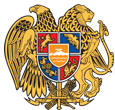 ՀԱՅԱՍՏԱՆԻ ՀԱՆՐԱՊԵՏՈՒԹՅՈՒՆ 
ՍՅՈՒՆԻՔԻ ՄԱՐԶ
ԿԱՊԱՆ  ՀԱՄԱՅՆՔ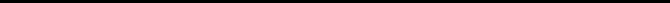 ԱՐՁԱՆԱԳՐՈՒԹՅՈՒՆ N 
ՀԱՅԱՍՏԱՆԻ ՀԱՆՐԱՊԵՏՈՒԹՅԱՆ ՍՅՈՒՆԻՔԻ ՄԱՐԶԻ ԿԱՊԱՆ ՀԱՄԱՅՆՔԻ ԱՎԱԳԱՆՈՒ ԱՌԱՋԻՆ ՆՍՏԱՇՐՋԱՆԻ 2021 ԹՎԱԿԱՆԻ ԴԵԿՏԵՄԲԵՐԻ 09-Ի ԱՌԱՋԻՆ ՆԻՍՏԻՆԻՍՏՆ ԱՐՁԱՆԱԳՐՈՒՄ Է աշխատակազմի քարտուղար Նելլի Շահնազարյանը։ՆԻՍՏԸ ՎԱՐՈՒՄ Է Կապան համայնքի ղեկավար Գևորգ Փարսյանը։ՆԻՍՏԻՆ ՄԱՍՆԱԿՑՈՒՄ ԵՆ Կապան համայնքի ավագանու 26 /քսանվեց/ անդամներ՝ Գևորգ Փարսյանը, Անուշ Մեժլումյանը, Գոռ Թադևոսյանը, Սպարտակ Զաքարյանը, Զորայր Գալստյանը, Վահան Ղազարյանը, Յուրիկ Հարությունյանը, Անժելա Ալեքսանյանը, Արշակ Հարությունյանը, Ալեն Մարտիրոսյանը, Հասմիկ Մարտիրոսյանը, Տիգրան Իվանյանը, Արտյոմ Հարությունյանը, Սոնա Մարտիրոսյանը, Ալեքսանդր Գրիգորյանը, Արտակ Խաչատրյանը, Արմեն Հովհաննիսյանը, Հերմինե Միքայելյանը, Մարինե Հարությունյանը, Նարեկ Դավթյանը, Նարինե Գրիգորյանը, Էդիկ Հովսեփյանը, Իվան Կոստանդյանը, Ասատուր Ասատրյանը, Հերմինե Մարտիրոսյանը, Տիգրան Աթայանը, որոնց գրանցման արդյունքների վերաբերյալ հայտարարությամբ հանդես եկավ աշխատակազմի քարտուղար Նելլի Շահնազարյանը։ Լսեցին
ՀԱՅԱՍՏԱՆԻ ՀԱՆՐԱՊԵՏՈՒԹՅԱՆ ՍՅՈՒՆԻՔԻ ՄԱՐԶԻ ԿԱՊԱՆ ՀԱՄԱՅՆՔԻ ԱՎԱԳԱՆՈՒ ԱՌԱՋԻՆ ՆՍՏԱՇՐՋԱՆԻ 2021 ԹՎԱԿԱՆԻ ԴԵԿՏԵՄԲԵՐԻ 09-Ի ԱՌԱՋԻՆ ՆԻՍՏԻ ՕՐԱԿԱՐԳԸ ՀԱՍՏԱՏԵԼՈՒ ՄԱՍԻՆ /Զեկ. ԳԵՎՈՐԳ ՓԱՐՍՅԱՆ/Հաստատել Կապան համայնքի ավագանու առաջին նստաշրջանի 2021 թվականի դեկտեմբերի 09-ի առաջին նիստի  օրակարգը՝1․ Հայաստանի Հանրապետության Սյունիքի մարզի Կապան համայնքի ավագանու կանոնակարգը հաստատելու մասին2․ Հայաստանի Հանրապետության Սյունիքի մարզի Կապան համայնքի ավագանու խմբակցություններ ստեղծելու մասին3․ Հայաստանի Հանրապետության Սյունիքի մարզի Կապան համայնքի ավագանու մշտական գործող հանձնաժողովներ ստեղծելու և Կապան համայնքի ավագանու 2017 թվականի նոյեմբերի 21-ի թիվ 3-Ա որոշումն ուժը կորցրած ճանաչելու մասին4․ Կապան համայնքի ավագանու 2020 թվականի դեկտեմբերի 30-ի N 128-Ա որոշման մեջ փոփոխություն և լրացում կատարելու և Գոռ Հովհաննեսի Թադևոսյանին Հայաստանի Հանրապետության Սյունիքի մարզի Կապան համայնքի ղեկավարի առաջին տեղակալ նշանակելու մասին5. Մարատ Հրանտիկի Հարությունյանին և Մեսրոպ Թորոսի Արզումանյանին Հայաստանի Հանրապետության Սյունիքի մարզի Կապան համայնքի ղեկավարի տեղակալներ նշանակելու մասին6․ Կապան համայնքի ղեկավարին կից՝ համայնքի բյուջեի, հնգամյա զարգացման և այլ ծրագրերի (պլանների) կառավարման խորհրդակցական մարմին ստեղծելու, անհատական կազմը հաստատելու և Կապան համայնքի ավագանու 2019 թվականի մարտի 29-ի թիվ 13-Ա որոշումն ուժը կորցրած ճանաչելու մասին7․ Հայաստանի Հանրապետության Սյունիքի մարզի Կապան համայնքի Կապան քաղաքի գլխավոր հատակագծում փոփոխություններ կատարելու և 0,0604 հա հողամասի նպատակային նշանակությունը փոխելու մասին8․ Հայաստանի Հանրապետության Սյունիքի մարզի Կապան համայնքի Կապան քաղաքի գլխավոր հատակագծում փոփոխություններ կատարելու և 0,00691 հա հողամասի նպատակային նշանակությունը փոխելու մասին9․ Հայաստանի Հանրապետության Սյունիքի մարզի Կապան համայնքի Կապան քաղաքի գլխավոր հատակագծում փոփոխություն կատարելու և 0,09 հա հողամասի նպատակային նշանակությունը փոխելու մասին10․ Հողամասի նպատակային նշանակության փոփոխության նպատակով Հայաստանի Հանրապետության Սյունիքի մարզի Կապան համայնքի Սյունիք բնակավայրի համակցված փաստաթղթում փոփոխություն կատարելու և 5,5259 հա հողամասի նպատակային նշանակությունը փոխելու մասին11․ Հայաստանի Հանրապետության Սյունիքի մարզի Կապան համայնքի ավագանու հերթական նիստի օրը որոշելու մասին ՔՎԵԱՐԿՈՒԹՅՈՒՆկողմ – 26դեմ – 0ձեռնպահ – 0ՈՐՈՇԵՑԻՆ․Հաստատել ՀԱՅԱՍՏԱՆԻ ՀԱՆՐԱՊԵՏՈՒԹՅԱՆ ՍՅՈՒՆԻՔԻ ՄԱՐԶԻ ԿԱՊԱՆ ՀԱՄԱՅՆՔԻ ԱՎԱԳԱՆՈՒ ԱՌԱՋԻՆ ՆՍՏԱՇՐՋԱՆԻ 2021 ԹՎԱԿԱՆԻ ԴԵԿՏԵՄԲԵՐԻ 09-Ի ԱՌԱՋԻՆ ՆԻՍՏԻ ՕՐԱԿԱՐԳԸ ՝ համաձայն որոշման նախագծի։Որոշումն ընդունվեց։ Լսեցին
ՀԱՅԱՍՏԱՆԻ ՀԱՆՐԱՊԵՏՈՒԹՅԱՆ ՍՅՈՒՆԻՔԻ ՄԱՐԶԻ ԿԱՊԱՆ ՀԱՄԱՅՆՔԻ ԱՎԱԳԱՆՈՒ ԿԱՆՈՆԱԿԱՐԳՆ ԸՆԴՈՒՆԵԼՈՒ ՄԱՍԻՆ /Զեկ. ԱՆՆԱ ՓԱՐՍԱԴԱՆՅԱՆ/1․ Ընդունել Հայաստանի Հանրապետության Սյունիքի մարզի Կապան համայնքի ավագանու կանոնակարգը՝ համաձայն հավելվածի:     2. Սույն որոշումն ուժի մեջ է մտնում պաշտոնական հրապարակմանը հաջորդող օրվանից։  ՔՎԵԱՐԿՈՒԹՅՈՒՆկողմ – 26դեմ – 0ձեռնպահ – 0ՈՐՈՇԵՑԻՆ․Հաստատել ՀԱՅԱՍՏԱՆԻ ՀԱՆՐԱՊԵՏՈՒԹՅԱՆ ՍՅՈՒՆԻՔԻ ՄԱՐԶԻ ԿԱՊԱՆ ՀԱՄԱՅՆՔԻ ԱՎԱԳԱՆՈՒ ԿԱՆՈՆԱԿԱՐԳՆ ՝ համաձայն որոշման նախագծի։Որոշումն ընդունվեց։ Լսեցին
ՀԱՅԱՍՏԱՆԻ ՀԱՆՐԱՊԵՏՈՒԹՅԱՆ ՍՅՈՒՆԻՔԻ ՄԱՐԶԻ ԿԱՊԱՆ ՀԱՄԱՅՆՔԻ ԱՎԱԳԱՆՈՒ ԽՄԲԱԿՑՈՒԹՅՈՒՆՆԵՐ ՍՏԵՂԾԵԼՈՒ ՄԱՍԻՆ /Զեկ. ՆԵԼԼԻ ՇԱՀՆԱԶԱՐՅԱՆ/1․ Ստեղծել Կապան համայնքի ավագանու հետևյալ խմբակցությունները՝1) Շանթ Դաշինք խմբակցություն, 2) Քաղաքացիական պայմանագիր խմբակցություն։  2․ Հանձնարարել ավագանու խմբակցություններին Կապան համայնքի ղեկավարին գրավոր ներկայացնել խմբակցության կանոնադրությունը, անվանումը և կազմը, ղեկավարի և քարտուղարի անունները և ազգանունները։   ՔՎԵԱՐԿՈՒԹՅՈՒՆկողմ – 26դեմ – 0ձեռնպահ – 0ՈՐՈՇԵՑԻՆ․Հաստատել ՀԱՅԱՍՏԱՆԻ ՀԱՆՐԱՊԵՏՈՒԹՅԱՆ ՍՅՈՒՆԻՔԻ ՄԱՐԶԻ ԿԱՊԱՆ ՀԱՄԱՅՆՔԻ ԱՎԱԳԱՆՈՒ ԽՄԲԱԿՑՈՒԹՅՈՒՆՆԵՐ ՍՏԵՂԾԵԼՈՒ ՄԱՍԻՆ ՈՐՈՇՈՒՄՆ՝ համաձայն որոշման նախագծի։Որոշումն ընդունվեց։ Լսեցին
ՀԱՅԱՍՏԱՆԻ ՀԱՆՐԱՊԵՏՈՒԹՅԱՆ ՍՅՈՒՆԻՔԻ ՄԱՐԶԻ ԿԱՊԱՆ ՀԱՄԱՅՆՔԻ ԱՎԱԳԱՆՈՒ ՄՇՏԱԿԱՆ ԳՈՐԾՈՂ ՀԱՆՁՆԱԺՈՂՈՎՆԵՐ ՍՏԵՂԾԵԼՈՒ, ԴՐԱՆՑ ԱՆՀԱՏԱԿԱՆ ԿԱԶՄԸ ՀԱՍՏԱՏԵԼՈՒ ԵՎ ԿԱՊԱՆ ՀԱՄԱՅՆՔԻ ԱՎԱԳԱՆՈՒ 2017 ԹՎԱԿԱՆԻ ՆՈՅԵՄԲԵՐԻ 21-Ի ԹԻՎ 3-Ա ՈՐՈՇՈՒՄՆ ՈՒԺԸ ԿՈՐՑՐԱԾ ՃԱՆԱՉԵԼՈՒ ՄԱՍԻՆ /Զեկ. ՆԵԼԼԻ ՇԱՀՆԱԶԱՐՅԱՆ/1․ Ստեղծել Կապան համայնքի ավագանու մշտական գործող հետևյալ հանձնաժողովները և հաստատել դրանց անհատական կազմը՝Կրթության, գիտության, մշակույթի, սպորտի և սոցիալական հարցերի մշտական հանձնաժողով․Հասմիկ ՄարտիրոսյանՏիգրան ԻվանյանՄարինե ՀարությունյանԱնուշ Մեժլումյան Տիգրան ԱթայանԺաննա ՎարդանյանՖինանսավարկային, բյուջետային և տնտեսական հարցերի մշտական հանձնաժողով․Զորայր ԳալստյանՅուրիկ ՀարությունյանԱնժելա ԱլեքսանյանԱրշակ Հարությունյան Նարեկ ԴավթյանԷդիկ ՀովսեփյանՔաղաքաշինության և հողօգտագործման հարցերի մշտական հանձնաժողով․Արմեն ՀովհաննիսյանԱրտյոմ ՀարությունյանՀերմինե ՄիքայելյանԱրտակ Խաչատրյան Հերմինե ՄարտիրոսյանՆարինե Գրիգորյան4) Գյուղատնտեսության, բնության և շրջակա միջավայրի պահպանության մշտական հանձնաժողով․Վահան ՂազարյանԱլեն ՄարտիրոսյանՍպարտակ ԶաքարյանԱլեքսանդր ԳրիգորյանՍոնա Մարտիրոսյան Իվան ԿոստանդյանԱսատուր Ասատրյան2․ Ուժը կորցրած ճանաչել Կապան համայնքի ավագանու 2017 թվականի նոյեմբերի 21-ի թիվ 3-Ա որոշումը։   ՔՎԵԱՐԿՈՒԹՅՈՒՆկողմ – 26դեմ – 0ձեռնպահ – 0ՈՐՈՇԵՑԻՆ․Հաստատել ՀԱՅԱՍՏԱՆԻ ՀԱՆՐԱՊԵՏՈՒԹՅԱՆ ՍՅՈՒՆԻՔԻ ՄԱՐԶԻ ԿԱՊԱՆ ՀԱՄԱՅՆՔԻ ԱՎԱԳԱՆՈՒ ՄՇՏԱԿԱՆ ԳՈՐԾՈՂ ՀԱՆՁՆԱԺՈՂՈՎՆԵՐ ՍՏԵՂԾԵԼՈՒ, ԴՐԱՆՑ ԱՆՀԱՏԱԿԱՆ ԿԱԶՄԸ ՀԱՍՏԱՏԵԼՈՒ ԵՎ ԿԱՊԱՆ ՀԱՄԱՅՆՔԻ ԱՎԱԳԱՆՈՒ 2017 ԹՎԱԿԱՆԻ ՆՈՅԵՄԲԵՐԻ 21-Ի ԹԻՎ 3-Ա ՈՐՈՇՈՒՄՆ ՈՒԺԸ ԿՈՐՑՐԱԾ ՃԱՆԱՉԵԼՈՒ ՄԱՍԻՆ ՈՐՈՇՈՒՄՆ՝ համաձայն որոշման նախագծի։Որոշումն ընդունվեց։ Լսեցին
ԿԱՊԱՆ ՀԱՄԱՅՆՔԻ ԱՎԱԳԱՆՈՒ 2020 ԹՎԱԿԱՆԻ ԴԵԿՏԵՄԲԵՐԻ 30-Ի N 128-Ա ՈՐՈՇՄԱՆ ՄԵՋ ՓՈՓՈԽՈՒԹՅՈՒՆ ԵՎ ԼՐԱՑՈՒՄ ԿԱՏԱՐԵԼՈՒ ԵՎ ԳՈՌ ՀՈՎՀԱՆՆԵՍԻ ԹԱԴԵՎՈՍՅԱՆԻՆ ՀԱՅԱՍՏԱՆԻ ՀԱՆՐԱՊԵՏՈՒԹՅԱՆ ՍՅՈՒՆԻՔԻ ՄԱՐԶԻ ԿԱՊԱՆ ՀԱՄԱՅՆՔԻ ՂԵԿԱՎԱՐԻ ԱՌԱՋԻՆ ՏԵՂԱԿԱԼ ՆՇԱՆԱԿԵԼՈՒ ՄԱՍԻՆ /Զեկ. ՆԵԼԼԻ ՇԱՀՆԱԶԱՐՅԱՆ/1․ Կապան համայնքի ավագանու 2020 թվականի դեկտեմբերի 30-ի թիվ 128-Ա որոշմամբ հաստատված և 2021 թվականի օգոստոսի 09-ի N 97-Ա որոշմամբ փոփոխված հավելվածի Քաղաքական, հայեցողական և վարչական պաշտոններ մասի՝Համայնքի ղեկավարի տեղակալ 3    381700   1145100 տողը փոխարինել՝2 Համայնքի ղեկավարի առաջին տեղակալ 1  381700  381700 տողով, Լրացնել նոր 2.1 տող հետևյալ բովանդակությամբ՝2.1 Համայնքի ղեկավարի տեղակալ 2   381700   763400։2․ Հայաստանի Հանրապետության Սյունիքի մարզի Կապան համայնքի ավագանու անդամ Գոռ Հովհաննեսի Թադևոսյանին նշանակել Հայաստանի Հանրապետության Սյունիքի մարզի Կապան համայնքի ղեկավարի առաջին տեղակալի պաշտոնում։ 3․ Սույն որոշումից բխող գործառույթներն իրականացնել օրենսդրությամբ սահմանված կարգով։ ՔՎԵԱՐԿՈՒԹՅՈՒՆկողմ – 19դեմ – 0ձեռնպահ – 7 (Քաղաքացիական պայմանագիր խմբակցություն)ՈՐՈՇԵՑԻՆ․Հաստատել ԿԱՊԱՆ ՀԱՄԱՅՆՔԻ ԱՎԱԳԱՆՈՒ 2020 ԹՎԱԿԱՆԻ ԴԵԿՏԵՄԲԵՐԻ 30-Ի N 128-Ա ՈՐՈՇՄԱՆ ՄԵՋ ՓՈՓՈԽՈՒԹՅՈՒՆ ԵՎ ԼՐԱՑՈՒՄ ԿԱՏԱՐԵԼՈՒ ԵՎ ԳՈՌ ՀՈՎՀԱՆՆԵՍԻ ԹԱԴԵՎՈՍՅԱՆԻՆ ՀԱՅԱՍՏԱՆԻ ՀԱՆՐԱՊԵՏՈՒԹՅԱՆ ՍՅՈՒՆԻՔԻ ՄԱՐԶԻ ԿԱՊԱՆ ՀԱՄԱՅՆՔԻ ՂԵԿԱՎԱՐԻ ԱՌԱՋԻՆ ՏԵՂԱԿԱԼ ՆՇԱՆԱԿԵԼՈՒ ՄԱՍԻՆ ՈՐՈՇՈՒՄԸ՝ համաձայն որոշման նախագծի։Որոշումն ընդունվեց։ Լսեցին
ՄԱՐԱՏ ՀՐԱՆՏԻԿԻ ՀԱՐՈՒԹՅՈՒՆՅԱՆԻՆ ԵՎ ՄԵՍՐՈՊ ԹՈՐՈՍԻ ԱՐԶՈՒՄԱՆՅԱՆԻՆ ՀԱՅԱՍՏԱՆԻ ՀԱՆՐԱՊԵՏՈՒԹՅԱՆ ՍՅՈՒՆԻՔԻ ՄԱՐԶԻ ԿԱՊԱՆ ՀԱՄԱՅՆՔԻ ՂԵԿԱՎԱՐԻ ՏԵՂԱԿԱԼՆԵՐ ՆՇԱՆԱԿԵԼՈՒ ՄԱՍԻՆ /Զեկ. ՆԵԼԼԻ ՇԱՀՆԱԶԱՐՅԱՆ/1․ Մարատ Հրանտիկի Հարությունյանին և Մեսրոպ Թորոսի Արզումանյանին նշանակել Հայաստանի Հանրապետության Սյունիքի մարզի Կապան համայնքի ղեկավարի տեղակալների պաշտոնում։ 2․ Սույն որոշումից բխող գործառույթներն իրականացրել օրենսդրությամբ սահմանված կարգով։ ՔՎԵԱՐԿՈՒԹՅՈՒՆկողմ – 19դեմ – 0ձեռնպահ – 7 (Քաղաքացիական պայմանագիր խմբակցություն)ՈՐՈՇԵՑԻՆ․Հաստատել ՄԱՐԱՏ ՀՐԱՆՏԻԿԻ ՀԱՐՈՒԹՅՈՒՆՅԱՆԻՆ ԵՎ ՄԵՍՐՈՊ ԹՈՐՈՍԻ ԱՐԶՈՒՄԱՆՅԱՆԻՆ ՀԱՅԱՍՏԱՆԻ ՀԱՆՐԱՊԵՏՈՒԹՅԱՆ ՍՅՈՒՆԻՔԻ ՄԱՐԶԻ ԿԱՊԱՆ ՀԱՄԱՅՆՔԻ ՂԵԿԱՎԱՐԻ ՏԵՂԱԿԱԼՆԵՐ ՆՇԱՆԱԿԵԼՈՒ ՄԱՍԻՆ ՈՐՈՇՈՒՄԸ՝ համաձայն որոշման նախագծի։Որոշումն ընդունվեց։ Լսեցին
ԿԱՊԱՆ ՀԱՄԱՅՆՔԻ ՂԵԿԱՎԱՐԻՆ ԿԻՑ՝ ՀԱՄԱՅՆՔԻ ԲՅՈՒՋԵԻ, ՀՆԳԱՄՅԱ ԶԱՐԳԱՑՄԱՆ ԵՎ ԱՅԼ ԾՐԱԳՐԵՐԻ (ՊԼԱՆՆԵՐԻ) ԿԱՌԱՎԱՐՄԱՆ ԽՈՐՀՐԴԱԿՑԱԿԱՆ ՄԱՐՄԻՆ ՍՏԵՂԾԵԼՈՒ ԵՎ ԱՆՀԱՏԱԿԱՆ ԿԱԶՄԸ ՀԱՍՏԱՏԵԼՈՒ ԵՎ ԿԱՊԱՆ ՀԱՄԱՅՆՔԻ ԱՎԳԱՆՈՒ 2019 ԹՎԱԿԱՆԻ ՄԱՐՏԻ 29-Ի ԹԻՎ 13-Ա ՈՐՈՇՈՒՄՆ ՈՒԺԸ ԿՈՐՑՐԱԾ ՃԱՆԱՉԵԼՈՒ ՄԱՍԻՆ /Զեկ. ՀԱՍՄԻԿ ՂՈՆՅԱՆ/1․ Կապան համայնքի բյուջեի, հնգամյա զարգացման և այլ ծրագրերի (պլանների) կառավարման (կազմման, հանրային քննարկման, իրականացման (կատարման) և վերահսկման) գործընթացներում Կապան համայնքի բնակիչների մասնակցությունն ապահովելու համար ստեղծել Կապան համայնքի ղեկավարին կից խորհրդակցական մարմին հետևյալ կազմով՝Գոռ Թադևոսյան – Կապան  համայնքի ղեկավարի առաջին տեղակալՄարատ Հարությունյան- Կապան համայնքի ղեկավարի տեղակալՆելլի Շահնազարյան – Կապանի համայնքապետարանի աշխատակազմի քարտուղարՄհեր Ավետիսյան – Կապան համայնքի ղեկավարի օգնականԻվետա Թադևոսյան- Կապանի համայնքապետարանի աշխատակազմի ֆինանսական բաժնի պետԱրմեն Ստեփանյան – Կապանի համայնքապետարանի աշխատակազմի քաղաքաշինության և կոմունալ տնտեսության բաժնի պետՀասմիկ Ղոնյան – Կապանի համայնքապետարանի աշխատակազմի տնտեսական զարգացման և արտաքին կապերի բաժնի պետՎրույր Հարությունյան – համայնքի բնակիչԶորայր Գալստյան – Շանթ Դաշինք խմբակցության ավագանու անդամՅուրիկ Հարությունյան – Շանթ Դաշինք խմբակցության ավագանու անդամՆարեկ Դավթյան – Քաղաքացիական պայմանագիր խմբակցության ավագանու անդամ2․ Խորհրդակցական մարմնի կողմից իրականացվող աշխատանքների համակարգող նշանակել Կապանի համայնքապետարանի աշխատակազմի քարտուղար Նելլի Շահնազարյանին։  ՔՎԵԱՐԿՈՒԹՅՈՒՆկողմ – 26դեմ – 0ձեռնպահ – 0ՈՐՈՇԵՑԻՆ․Հաստատել ԿԱՊԱՆ ՀԱՄԱՅՆՔԻ ՂԵԿԱՎԱՐԻՆ ԿԻՑ՝ ՀԱՄԱՅՆՔԻ ԲՅՈՒՋԵԻ, ՀՆԳԱՄՅԱ ԶԱՐԳԱՑՄԱՆ ԵՎ ԱՅԼ ԾՐԱԳՐԵՐԻ (ՊԼԱՆՆԵՐԻ) ԿԱՌԱՎԱՐՄԱՆ ԽՈՐՀՐԴԱԿՑԱԿԱՆ ՄԱՐՄԻՆ ՍՏԵՂԾԵԼՈՒ ԵՎ ԱՆՀԱՏԱԿԱՆ ԿԱԶՄԸ ՀԱՍՏԱՏԵԼՈՒ ԵՎ ԿԱՊԱՆ ՀԱՄԱՅՆՔԻ ԱՎԳԱՆՈՒ 2019 ԹՎԱԿԱՆԻ ՄԱՐՏԻ 29-Ի ԹԻՎ 13-Ա ՈՐՈՇՈՒՄՆ ՈՒԺԸ ԿՈՐՑՐԱԾ ՃԱՆԱՉԵԼՈՒ ՄԱՍԻՆ ՈՐՈՇՈՒՄԸ՝ համաձայն որոշման նախագծի։Որոշումն ընդունվեց։ Լսեցին
ՀԱՅԱՍՏԱՆԻ ՀԱՆՐԱՊԵՏՈՒԹՅԱՆ ՍՅՈՒՆԻՔԻ ՄԱՐԶԻ ԿԱՊԱՆ ՀԱՄԱՅՆՔԻ ԿԱՊԱՆ ՔԱՂԱՔԻ ԳԼԽԱՎՈՐ ՀԱՏԱԿԱԳԾՈՒՄ ՓՈՓՈԽՈՒԹՅՈՒՆՆԵՐ ԿԱՏԱՐԵԼՈՒ ԵՎ 0.0604 ՀԱ ՀՈՂԱՄԱՍԻ ՆՊԱՏԱԿԱՅԻՆ ՆՇԱՆԱԿՈՒԹՅՈՒՆԸ ՓՈԽԵԼՈՒ ՄԱՍԻՆ /Զեկ. ԿԱՐԵՆ ԳՐԻԳՈՐՅԱՆ/1. Հայաստանի Հանրապետության Սյունիքի մարզի Կապան համայնքի Կապան քաղաքի գլխավոր հատակագծում  կատարել փոփոխություններ և ներքոհիշյալ հողամասերը փոխադրել էներգետիկայի, կապի, տրանսպորտի, կոմունալ ենթակառուցվածքների հողերի կատեգորիա,  «էներգետիկայի հողեր» հողեր գործառնական նշանակությամբ․1) Կապան համայնքի Կապան քաղաքի Ձորք թաղամասում գտնվող համայնքային սեփականություն հանդիսացող 0.0016 հա (կադաստրային ծածկագիր 09-001-0104-0231-ից) բնակավայրերի նպատակային նշանակության «այլ» հողամասը։2) Կապան համայնքի Կապան քաղաքի Շահումյան փողոցում գտնվող համայնքային սեփականություն հանդիսացող 0.0016 հա (կադաստրային ծածկագիր 09-001-0512-0001-ից) բնակավայրերի նպատակային նշանակության «այլ» հողամասը։3) Կապան համայնքի Կապան քաղաքի Բարաբաթում թաղամասում գտնվող համայնքային սեփականություն հանդիսացող 0.0016 հա (կադաստրային ծածկագիր 09-001-0366-0022-ից) բնակավայրերի նպատակային նշանակության «այլ» հողամասը։4) Կապան համայնքի Կապան քաղաքի Վաչագան թաղամասում գտնվող համայնքային սեփականություն հանդիսացող 0.0016 հա (կադաստրային ծածկագիր 09-001-0721-0001-ից) գյուղատնտեսական նպատակային նշանակության «այլ» հողատեսքը։5) Կապան համայնքի Կապան քաղաքի Ջրախոր թաղամասում գտնվող համայնքային սեփականություն հանդիսացող 0.054 հա (կադաստրային ծածկագիր 09-001-0030-0001-ից) գյուղատնտեսական նպատակային նշանակության «այլ» հողատեսքը։2. Համայնքի ղեկավարին՝ իրականացնել սույն որոշումից բխող գործառույթները:ՔՎԵԱՐԿՈՒԹՅՈՒՆկողմ – 26դեմ – 0ձեռնպահ – 0ՈՐՈՇԵՑԻՆ․Հաստատել ԿԱՊԱՆ ՀԱՄԱՅՆՔԻ ՂԵԿԱՎԱՐԻՆ ԿԻՑ՝ ՀԱՄԱՅՆՔԻ ԲՅՈՒՋԵԻ, ՀՆԳԱՄՅԱ ԶԱՐԳԱՑՄԱՆ ԵՎ ԱՅԼ ԾՐԱԳՐԵՐԻ (ՊԼԱՆՆԵՐԻ) ԿԱՌԱՎԱՐՄԱՆ ԽՈՐՀՐԴԱԿՑԱԿԱՆ ՄԱՐՄԻՆ ՍՏԵՂԾԵԼՈՒ ԵՎ ԱՆՀԱՏԱԿԱՆ ԿԱԶՄԸ ՀԱՍՏԱՏԵԼՈՒ ԵՎ ԿԱՊԱՆ ՀԱՄԱՅՆՔԻ ԱՎԳԱՆՈՒ 2019 ԹՎԱԿԱՆԻ ՄԱՐՏԻ 29-Ի ԹԻՎ 13-Ա ՈՐՈՇՈՒՄՆ ՈՒԺԸ ԿՈՐՑՐԱԾ ՃԱՆԱՉԵԼՈՒ ՄԱՍԻՆ ՈՐՈՇՈՒՄԸ՝ համաձայն որոշման նախագծի։Որոշումն ընդունվեց։ Լսեցին
ՀԱՅԱՍՏԱՆԻ ՀԱՆՐԱՊԵՏՈՒԹՅԱՆ ՍՅՈՒՆԻՔԻ ՄԱՐԶԻ ԿԱՊԱՆ ՀԱՄԱՅՆՔԻ ԿԱՊԱՆ ՔԱՂԱՔԻ ԳԼԽԱՎՈՐ ՀԱՏԱԿԱԳԾՈՒՄ ՓՈՓՈԽՈՒԹՅՈՒՆՆԵՐ ԿԱՏԱՐԵԼՈՒ ԵՎ 0.00691 ՀԱ ՀՈՂԱՄԱՍԻ ՆՊԱՏԱԿԱՅԻՆ ՆՇԱՆԱԿՈՒԹՅՈՒՆԸ ՓՈԽԵԼՈՒ ՄԱՍԻՆ /Զեկ. ԿԱՐԵՆ ԳՐԻԳՈՐՅԱՆ/1. Հայաստանի Հանրապետության Սյունիքի մարզի Կապան համայնքի Կապան քաղաքի գլխավոր հատակագծում  կատարել փոփոխություններ և ներքոհիշյալ հողամասերը փոխադրել արդյունաբերության, ընդերքօգտագործման և այլ արտադրական նշանակության հողերի կատեգորիա՝ «արդյունաբերական օբյեկտների» հողեր գործառնական նշանակությամբ․1) Կապան համայնքի Կապան քաղաքի Երկաթուղայինների փողոցի 16/7 հասցեում գտնվող քաղաքացու սեփականություն հանդիսացող 0.00285 հա (կադաստրային ծածկագրեր 09-001-0513-0215-ից) բնակավայրերի նպատակային նշանակության հողամասը, որից 0,00192 հա «հասարակական կառուցապատման», իսկ 0,00093 հա «բնակելի կառուցապատման» հողեր։2) Կապան համայնքի Կապան քաղաքի Երկաթուղայինների փողոցում գտնվող համայնքային սեփականություն հանդիսացող 0.00406 հա (կադաստրային ծածկագրեր 09-001-0513-0007-ից) բնակավայրերի նպատակային նշանակության հողամասը, որից 0,00013 հա «հասարակական կառուցապատման», իսկ 0,00393 հա «բնակելի կառուցապատման» հողեր։2. Համայնքի ղեկավարին՝ իրականացնել սույն որոշումից բխող գործառույթները:ՔՎԵԱՐԿՈՒԹՅՈՒՆկողմ – 26դեմ – 0ձեռնպահ – 0ՈՐՈՇԵՑԻՆ․Հաստատել ՀԱՅԱՍՏԱՆԻ ՀԱՆՐԱՊԵՏՈՒԹՅԱՆ ՍՅՈՒՆԻՔԻ ՄԱՐԶԻ ԿԱՊԱՆ ՀԱՄԱՅՆՔԻ ԿԱՊԱՆ ՔԱՂԱՔԻ ԳԼԽԱՎՈՐ ՀԱՏԱԿԱԳԾՈՒՄ ՓՈՓՈԽՈՒԹՅՈՒՆՆԵՐ ԿԱՏԱՐԵԼՈՒ ԵՎ 0.00691 ՀԱ ՀՈՂԱՄԱՍԻ ՆՊԱՏԱԿԱՅԻՆ ՆՇԱՆԱԿՈՒԹՅՈՒՆԸ ՓՈԽԵԼՈՒ ՄԱՍԻՆ ՈՐՈՇՈՒՄԸ՝ համաձայն որոշման նախագծի։Որոշումն ընդունվեց։ Լսեցին
ՍՅՈՒՆԻՔԻ ՄԱՐԶԻ ԿԱՊԱՆ ՀԱՄԱՅՆՔԻ ԿԱՊԱՆ ՔԱՂԱՔԻ ԳԼԽԱՎՈՐ ՀԱՏԱԿԱԳԾՈՒՄ ՓՈՓՈԽՈՒԹՅՈՒՆ ԿԱՏԱՐԵԼՈՒ ԵՎ 0.09 ՀԱ ՀՈՂԱՄԱՍԻ ՆՊԱՏԱԿԱՅԻՆ ՆՇԱՆԱԿՈՒԹՅՈՒՆԸ ՓՈԽԵԼՈՒ ՄԱՍԻՆ /Զեկ. ԿԱՐԵՆ ԳՐԻԳՈՐՅԱՆ/1. Հայաստանի Հանրապետության Սյունիքի մարզի Կապան համայնքի Կապան քաղաքի  գլխավոր հատակագծում կատարել փոփոխություն և Կապան համայնքի Կապան քաղաքի Բաղաբուրջ թաղամասի հարևանությամբ <<Կապան>> այգեգործական ընկերության տարածքում գտնվող համայնքային սեփականություն հանդիսացող գյուղատնտեսական նշանակության այլ հողերից 0.09 հա /ծածկագիր       09-001-0711-0001-ից/ փոխադրել բնակավայրերի նշանակության հողերի կատեգորիա՝ «բնակելի կառուցապատման» հողեր գործառնական նշանակությամբ:2. Համայնքի ղեկավարին՝ իրականացնել սույն որոշումից բխող գործառույթները: ՔՎԵԱՐԿՈՒԹՅՈՒՆկողմ – 26դեմ – 0ձեռնպահ – 0ՈՐՈՇԵՑԻՆ․Հաստատել ՍՅՈՒՆԻՔԻ ՄԱՐԶԻ ԿԱՊԱՆ ՀԱՄԱՅՆՔԻ ԿԱՊԱՆ ՔԱՂԱՔԻ ԳԼԽԱՎՈՐ ՀԱՏԱԿԱԳԾՈՒՄ ՓՈՓՈԽՈՒԹՅՈՒՆ ԿԱՏԱՐԵԼՈՒ ԵՎ 0.09 ՀԱ ՀՈՂԱՄԱՍԻ ՆՊԱՏԱԿԱՅԻՆ ՆՇԱՆԱԿՈՒԹՅՈՒՆԸ ՓՈԽԵԼՈՒ ՄԱՍԻՆ ՈՐՈՇՈՒՄԸ՝ համաձայն որոշման նախագծի։Որոշումն ընդունվեց։ Լսեցին
ՀՈՂԱՄԱՍԻ ՆՊԱՏԱԿԱՅԻՆ ՆՇԱՆԱԿՈՒԹՅԱՆ ՓՈՓՈԽՈՒԹՅԱՆ ՆՊԱՏԱԿՈՎ ՀԱՅԱՍՏԱՆԻ ՀԱՆՐԱՊԵՏՈՒԹՅԱՆ ՍՅՈՒՆԻՔԻ ՄԱՐԶԻ ԿԱՊԱՆ ՀԱՄԱՅՆՔԻ ՍՅՈՒՆԻՔ ԲՆԱԿԱՎԱՅՐԻ ՀԱՄԱԿՑՎԱԾ ՓԱՍՏԱԹՂԹՈՒՄ ՓՈՓՈԽՈՒԹՅՈՒՆ ԿԱՏԱՐԵԼՈՒ ԵՎ 5.5259 ՀԱ ՀՈՂԱՄԱՍԻ ՆՊԱՏԱԿԱՅԻՆ ՆՇԱՆԱԿՈՒԹՅՈՒՆԸ ՓՈԽԵԼՈՒ ՄԱՍԻՆ /Զեկ. ԿԱՐԵՆ ԳՐԻԳՈՐՅԱՆ/1. Հայաստանի Հանրապետության Սյունիքի մարզի Կապան համայնքի Սյունիք բնակավայրերի համակցված փաստաթղթում կատարել փոփոխություն և որպես առաջնահերթ միջոցառում, քաղաքացու սեփականություն հանդիսացող գյուղատնտեսական նշանակության 5,5259 հա վարելահողը (կադաստրային ծածկագրեր 09-082-0556-0005-ում 3,0 հա և 09-082-0552-0001-ում 2,5259 հա) փոխադրել էներգետիկայի, կապի, տրանսպորտի, կոմունալ ենթակառուցվածքների հողերի կատեգորիա,  «էներգետիկայի հողեր» գործառնական նշանակությամբ:2. Համայնքի ղեկավարին՝ իրականացնել սույն որոշումից բխող գործառույթները:ՔՎԵԱՐԿՈՒԹՅՈՒՆկողմ – 26դեմ – 0ձեռնպահ – 0ՈՐՈՇԵՑԻՆ․Հաստատել ՀՈՂԱՄԱՍԻ ՆՊԱՏԱԿԱՅԻՆ ՆՇԱՆԱԿՈՒԹՅԱՆ ՓՈՓՈԽՈՒԹՅԱՆ ՆՊԱՏԱԿՈՎ ՀԱՅԱՍՏԱՆԻ ՀԱՆՐԱՊԵՏՈՒԹՅԱՆ ՍՅՈՒՆԻՔԻ ՄԱՐԶԻ ԿԱՊԱՆ ՀԱՄԱՅՆՔԻ ՍՅՈՒՆԻՔ ԲՆԱԿԱՎԱՅՐԻ ՀԱՄԱԿՑՎԱԾ ՓԱՍՏԱԹՂԹՈՒՄ ՓՈՓՈԽՈՒԹՅՈՒՆ ԿԱՏԱՐԵԼՈՒ ԵՎ 5.5259 ՀԱ ՀՈՂԱՄԱՍԻ ՆՊԱՏԱԿԱՅԻՆ ՆՇԱՆԱԿՈՒԹՅՈՒՆԸ ՓՈԽԵԼՈՒ ՄԱՍԻՆ ՈՐՈՇՈՒՄԸ՝ համաձայն որոշման նախագծի։Որոշումն ընդունվեց։ Լսեցին
ՀԱՅԱՍՏԱՆԻ ՀԱՆՐԱՊԵՏՈՒԹՅԱՆ ՍՅՈՒՆԻՔԻ ՄԱՐԶԻ ԿԱՊԱՆ ՀԱՄԱՅՆՔԻ ԱՎԱԳԱՆՈՒ ՀԵՐԹԱԿԱՆ ՆԻՍՏԻ ՕՐԸ ՈՐՈՇԵԼՈՒ ՄԱՍԻՆ /Զեկ. ՆԵԼԼԻ ՇԱՀՆԱԶԱՐՅԱՆ/Հայաստանի Հանրապետության Սյունիքի մարզի Կապան համայնքի ավագանու հերթական նիստի օրը որոշել 2021 թվականի դեկտեմբերի 29-ը։  ՔՎԵԱՐԿՈՒԹՅՈՒՆկողմ – 26դեմ – 0ձեռնպահ – 0ՈՐՈՇԵՑԻՆ․Հաստատել ՀԱՅԱՍՏԱՆԻ ՀԱՆՐԱՊԵՏՈՒԹՅԱՆ ՍՅՈՒՆԻՔԻ ՄԱՐԶԻ ԿԱՊԱՆ ՀԱՄԱՅՆՔԻ ԱՎԱԳԱՆՈՒ ՀԵՐԹԱԿԱՆ ՆԻՍՏԻ ՕՐԸ ՈՐՈՇԵԼՈՒ ՄԱՍԻՆ ՈՐՈՇՈՒՄԸ՝ համաձայն որոշման նախագծի։Որոշումն ընդունվեց։  ԳԵՎՈՐԳ ՓԱՐՍՅԱՆԱՆՈՒՇ ՄԵԺԼՈՒՄՅԱՆԳՈՌ ԹԱԴԵՎՈՍՅԱՆՍՊԱՐՏԱԿ ԶԱՔԱՐՅԱՆԶՈՐԱՅՐ ԳԱԼՍՏՅԱՆՎԱՀԱՆ ՂԱԶԱՐՅԱՆՅՈՒՐԻԿ ՀԱՐՈՒԹՅՈՒՆՅԱՆԱՆԺԵԼԱ ԱԼԵՔՍԱՆՅԱՆԱՐՇԱԿ ՀԱՐՈՒԹՅՈՒՆՅԱՆԱԼԵՆ ՄԱՐՏԻՐՈՍՅԱՆՀԱՍՄԻԿ ՄԱՐՏԻՐՈՍՅԱՆՏԻԳՐԱՆ ԻՎԱՆՅԱՆԱՐՏՅՈՄ ՀԱՐՈՒԹՅՈՒՆՅԱՆՍՈՆԱ ՄԱՐՏԻՐՈՍՅԱՆԱԼԵՔՍԱՆԴՐ ԳՐԻԳՈՐՅԱՆԱՐՏԱԿ ԽԱՉԱՏՐՅԱՆԱՐՄԵՆ ՀՈՎՀԱՆՆԻՍՅԱՆՀԵՐՄԻՆԵ ՄԻՔԱՅԵԼՅԱՆՄԱՐԻՆԵ ՀԱՐՈՒԹՅՈՒՆՅԱՆՆԱՐԵԿ ԴԱՎԹՅԱՆՆԱՐԻՆԵ ԳՐԻԳՈՐՅԱՆԷԴԻԿ ՀՈՎՍԵՓՅԱՆԻՎԱՆ ԿՈՍՏԱՆԴՅԱՆԱՍԱՏՈՒՐ ԱՍԱՏՐՅԱՆՀԵՐՄԻՆԵ ՄԱՐՏԻՐՈՍՅԱՆՏԻԳՐԱՆ ԱԹԱՅԱՆՆԻՍՏԸ ՎԱՐՈՂ			 		ԳԵՎՈՐԳ ՓԱՐՍՅԱՆՆԻՍՏՆ ԱՐՁԱՆԱԳՐՈՂ			ՆԵԼԼԻ ՇԱՀՆԱԶԱՐՅԱՆ09 ԴԵԿՏԵՄԲԵՐ 2021ԹՔ․ ԿԱՊԱՆք. Կապան  09/12/2021